CAMARA MUNICIPAL DE SANTA BRANCASECRETARIA DE FINANÇAS - CNPJ.01.958.948/0001-17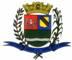 PCA AJUDANTE BRAGA 108 CENTRO SANTA BRANCAData: 13/12/2016 14:30:40Transparência de Gestão Fiscal - LC 131 de 27 de maio 2009 Sistema CECAM (Página: 1 / 2)Empenho	Processo	Fornecedor	Descrição	Mod. Lic.	Licitação	Valor Empenhado	Valor Liquidado	Valor PagoMovimentação do dia 06 de Dezembro de 201601.00.00 - PODER LEGISLATIVO01.01.00 - CAMARA MUNICIPAL01.01.00 - CAMARA MUNICIPAL 01.01.00.01.000 - Legislativa 01.01.00.01.31 - Ação Legislativa01.01.00.01.31.0001 - MANUTENÇÃO DA CAMARA 01.01.00.01.31.0001.2001 - MANUTENÇÃO DA CAMARA 01.01.00.01.31.0001.2001.33903016 - MATERIAL DE EXPEDIENTE 01.01.00.01.31.0001.2001.33903016.0111000 - GERAL343	0/0	172 - MARIA MADALENA EVANGELISTA ME	, folhas de etiqueta pimaco branco, folhas de papel foto branco	DISPENSA D	/0	63,40	63,40	0,0001.01.00.01.31.0001.2001.33903606 - SERVIÇOS TÉCNICOS PROFISSIONAIS 01.01.00.01.31.0001.2001.33903606.0111000 - GERAL340	0/0	302 - MARCELO HENRIQUE DE SOUSA CAMPOS01.01.00.01.31.0001.2001.33903699 - OUTROS SERVIÇOS DE PESSOA FÍSICA 01.01.00.01.31.0001.2001.33903699.0111000 - GERAL344	0/0	257 - SERVIDOR MUNICIPAL01.01.00.01.31.0001.2001.33903943 - SERVIÇOS DE ENERGIA ELÉTRICA 01.01.00.01.31.0001.2001.33903943.0111000 - GERALcaminhos contra corrupção  nos dias 08 e 09 de dezembroMODALIDADES DE LICITAÇÃOCO-C - CONVITE / COMPRAS/SERVIÇOSCONC - CONCURSO PÚBLICOCO-O - CONVITE / OBRASCP-C - CONCORRÊNCIA PUBLICA / COMPRAS/SERVIÇOSCP-O - CONCORRÊNCIA PUBLICA / OBRASDISP - DISPENSAIN-G - INEXIGIBILIDADEIS-C - ISENTO DE LICITAÇÕES / COMPRAS/SERVIÇOSIS-O - ISENTO DE LICITAÇÕES / OBRASPR-E - PREGAO ELETRÔNICOPR-G - PREGAO PRESENCIALCAMARA MUNICIPAL DE SANTA BRANCASECRETARIA DE FINANÇAS - CNPJ.01.958.948/0001-17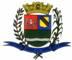 PCA AJUDANTE BRAGA 108 CENTRO SANTA BRANCAData: 13/12/2016 14:30:40Transparência de Gestão Fiscal - LC 131 de 27 de maio 2009 Sistema CECAM (Página: 2 / 2)Empenho	Processo	Fornecedor	Descrição	Mod. Lic.	Licitação	Valor Empenhado	Valor Liquidado	Valor PagoTP-C - TOMADA DE PREÇOS / COMPRAS/SERVIÇOSTP-O - TOMADA DE PREÇOS / OBRASSANTA BRANCA, 06 de Dezembro de 2016EVANDRO LUIZ DE MELO SOUSA1SP147248/0-8CHEFE DA COORD FINANCEIRA, refere -se aos serviços prestados de despachante para licenciamento de vei   culo copiasDISPENSA D, refere -se aos serviços prestados de despachante para licenciamento de vei   culo copiasDISPENSA D/00,000,00360,07honorariosdo veiculo polo sedam da camara municipal no exercicio de 2016 de placa finalBFW 4560, refere -se ao adiantamento de numerario para as despesas da vereadora Juli, refere -se ao adiantamento de numerario para as despesas da vereadora Juliana eOUTROS/NÃO/0360,00360,000,00assessor Sergio em viagem ao municipio de sao paulo para participar do seminarior do seminario100/089 - BANDEIRANTE ENERGIA S.A., EMPENHO GLOBAL PARA PAGAMENTO DOS CUNSUMO DE ENERGIA ELETRICADISPENSA D/00,00558,930,00DURANTE EXERCICIO DE 201601.01.00.01.31.0001.2001.33903958 - SERVIÇOS DE TELECOMUNICAÇÕES01.01.00.01.31.0001.2001.33903958 - SERVIÇOS DE TELECOMUNICAÇÕES01.01.00.01.31.0001.2001.33903958 - SERVIÇOS DE TELECOMUNICAÇÕES01.01.00.01.31.0001.2001.33903958.0111000 - GERAL01.01.00.01.31.0001.2001.33903958.0111000 - GERAL01.01.00.01.31.0001.2001.33903958.0111000 - GERAL3420/0355 - TIM CELULAR S.A., refere -se a recarga tim para celular de uso esclusivo do presidente no me  s de dezembroDISPENSA D/0100,00100,00100,00SUBTOTALde 2016------------------------------------------------------------------523,401.082,33460,07TOTAL------------------------------------------------------------------523,401.082,33460,07